ХАНТЫ-МАНСИЙСКИЙ АВТОНОМНЫЙ ОКРУГ – ЮГРА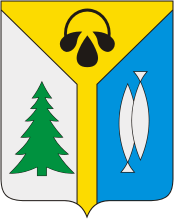 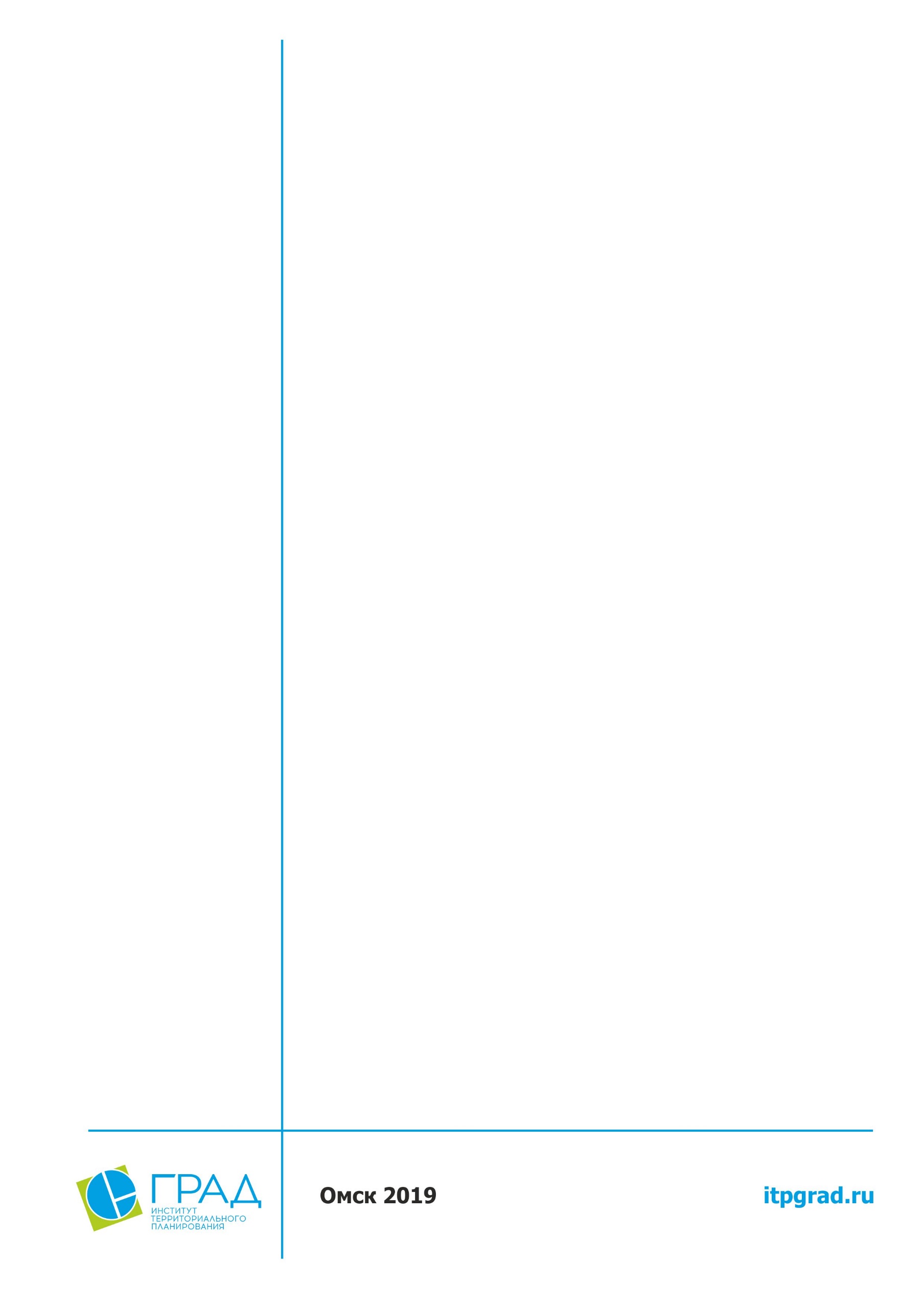 ГОРОД НИЖНЕВАРТОВСКНАУЧНО-ИССЛЕДОВАТЕЛЬСКАЯ РАБОТА «ЦИФРОВАЯ ИНФОРМАЦИОННАЯ МОДЕЛЬ УПРАВЛЕНИЯ РАЗВИТИЕМ ТЕРРИТОРИИ ГОРОДА НИЖНЕВАРТОВСКА»ПРОЕКТ МЕЖЕВАНИЯ ТЕРРИТОРИИ ПЛАНИРОВОЧНОГО РАЙОНА 11 СОДЕРЖАНИЕ1	ГРАНИЦЫ ТЕРРИТОРИИ, В ОТНОШЕНИИ КОТОРОЙ УТВЕРЖДЕН ПРОЕКТ МЕЖЕВАНИЯ	32	ПЕРЕЧЕНЬ И СВЕДЕНИЯ О ПЛОЩАДИ И ВИДАХ РАЗРЕШЕННОГО ИСПОЛЬЗОВАНИЯ ЗЕМЕЛЬНЫХ УЧАСТКОВ	83	ПЕРЕЧЕНЬ КООРДИНАТ ХАРАКТЕРНЫХ ТОЧЕК КРАСНЫХ ЛИНИЙ	18ГРАНИЦЫ ТЕРРИТОРИИ, В ОТНОШЕНИИ КОТОРОЙ УТВЕРЖДЕН ПРОЕКТ МЕЖЕВАНИЯПеречень координат границ территории, в отношении которой утвержден проект межеванияПЕРЕЧЕНЬ И СВЕДЕНИЯ О ПЛОЩАДИ И ВИДАХ РАЗРЕШЕННОГО ИСПОЛЬЗОВАНИЯ ЗЕМЕЛЬНЫХ УЧАСТКОВПеречень образуемых и изменяемых земельных участков (1 этап)Перечень образуемых земельных участков (2 этап)ПЕРЕЧЕНЬ КООРДИНАТ ХАРАКТЕРНЫХ ТОЧЕК КРАСНЫХ ЛИНИЙ11:01:0111:01:0211:01:0311:01:04Номер точкиXY1947902.374420708.752947897.234420718.093947893.154420725.434947886.294420737.915947873.074420761.866947872.734420762.487947863.374420757.228947850.774420751.239947846.114420748.6110947846.794420747.3711947840.284420743.8412947725.664420680.5413947680.284420655.5114947677.754420654.1215947581.254420600.8916947491.914420551.5917947518.434420502.8918947526.364420490.0919947546.394420453.7120947548.034420451.1721947559.034420430.6122947567.934420415.0123947569.874420411.6524947573.854420404.7225947618.164420324.3926947617.444420323.9927947631.724420297.6128947632.24420297.8729947691.414420190.0730947699.934420174.7731947721.294420136.6532947735.994420110.6133947739.894420112.7634947763.794420125.9535947764.444420126.3136947823.694420159.0337947824.794420159.6438947835.794420165.6939947857.194420177.5140947935.674420220.7741947940.334420223.3542947958.494420233.3943947962.894420235.8144947982.494420246.6545948000.614420256.6346948090.174420306.0747948097.464420292.948948104.74420279.849948078.654420265.4150948056.314420253.0851948052.594420251.0352948050.484420249.8753948038.974420243.5254947945.654420192.0355947942.014420190.0356947940.094420188.9757947932.654420184.8758947929.994420183.4159947924.454420180.3560947919.574420177.6561947838.324420132.8262947827.734420126.9963947808.274420116.2564947773.994420097.3565947754.354420086.4566947754.024420086.3267947750.314420084.2868947750.394420084.2869947764.934420058.5570947768.834420051.5971947770.554420048.5372947777.64420035.9973947778.214420034.4974947789.044420014.8175947853.654419897.3776947838.64419889.0377947836.094419893.7578947758.064420042.5179947758.064420042.7280947738.384420077.781947738.384420077.7382947734.624420075.6683947731.474420073.9584947727.044420071.4985947680.344420045.686947675.24420042.8487947674.374420042.3988947673.854420042.0989947670.334420040.1790947659.314420034.0791947618.834420011.7592947618.294420011.4593947616.814420010.6394947617.834420008.7395947618.194420008.0996947629.554419986.9997947631.154419984.0398947652.754419943.9999947653.674419942.27100947658.714419932.93101947660.894419928.91102947663.334419924.35103947666.314419918.83104947666.774419917.97105947666.874419917.81106947667.494419916.63107947674.254419904.11108947683.294419887.35109947684.214419885.65110947685.254419883.73111947687.654419879.27112947695.634419864.45113947695.874419864.01114947695.994419863.75115947696.514419862.81116947700.524419855.36117947701.184419854.13118947729.124419802.32119947732.34419796.42120947748.284419766.79121947782.834419785.861229478544419825.11123947926.874419865.31124947939.794419872.43125947990.94419900.63126948063.594419940.73127948167.134419997.85128948238.534420037.23129948242.244420030.6130948242.94420030.97131948268.324420045.04132948264.84420051.74133948285.954420063.39134948287.234420064.09135948310.134420076.71136948348.594420097.95137948354.974420101.47138948424.754420139.97139948460.554420159.73140948461.814420160.43141948461.634420160.79142948430.774420216.73143948359.234420346.43144948328.034420402.99145948273.774420373.07146948255.074420362.73147948222.914420344.99148948215.654420340.99149948199.514420332.09150948185.574420324.39151948170.234420315.93152948154.734420307.37153948142.554420300.65154948131.014420294.29155948123.784420307.42156948116.534420320.55157948189.234420360.67158948256.394420397.73159948260.714420400.11160948261.674420400.63161948313.554420429.251629482794420491.86163948225.094420589.57164948220.754420597.45165948215.474420607.03166948195.054420644.03167948174.864420680.62168948120.534420650.84169948128.244420636.7170948122.384420633.81171948119.844420632.43172948081.84420611.73173948073.984420607.45174948072.414420606.63175948072.914420605.73176948058.814420598.11177948070.794420576.33178948058.734420569.43179948064.514420558.9180948048.964420550.47181948067.214420517.59182948022.064420491.74183948003.874420524.72184947965.034420595.15185947924.174420669.23186947919.314420678.01187947904.714420704.51188947903.274420707.111947902.374420708.75189947478.534420544.23190947387.014420493.74191947387.054420493.13192947366.934420481.94193947366.554420482.54194947363.134420480.56195947368.874420469.92196947359.674420464.83197947365.364420454.52198947374.54420459.49199947384.564420440.86200947391.184420428.59201947410.874420392.15202947443.974420330.83203947477.664420268.42204947486.574420251.9205947500.924420225.42206947501.514420224.25207947503.394420220.77208947518.154420193.43209947520.454420189.17210947523.754420183.05211947524.294420182.05212947528.314420174.61213947530.474420170.59214947559.114420117.55215947560.574420114.85216947563.434420109.53217947572.814420092.14218947573.344420090.76219947573.944420089.64220947574.594420088.46221947575.244420087.46222947575.564420087.05223947583.654420072.09224947584.714420070.15225947585.554420068.57226947586.594420066.65227947587.554420064.85228947600.714420040.51229947601.614420038.81230947602.594420037.01231947614.974420043.85232947630.614420052.47233947639.594420057.43234947644.394420060.09235947678.194420078.73236947718.654420101.05237947720.614420102.13238947705.194420132.91239947662.994420209.73240947660.114420215.03241947652.934420227.99242947651.094420231.83243947644.954420243.07244947641.454420249.21245947639.634420252.57246947627.594420274.85247947619.084420290.63248947604.874420317.07249947593.254420338.55250947591.694420341.39251947590.014420344.43252947561.834420394.47253947495.084420514.48189947478.534420544.23Условный номер земельного участкаОписание местоположенияСпособ образования земельного участкаКатегория земельПлощадь земельного участка, кв. мРазрешенное использование земельного участка Примечание1234567Элемент планировочной структуры 11:01:01Элемент планировочной структуры 11:01:01Элемент планировочной структуры 11:01:01Элемент планировочной структуры 11:01:01Элемент планировочной структуры 11:01:01Элемент планировочной структуры 11:01:01Элемент планировочной структуры 11:01:01Границы образуемых земельных участковГраницы образуемых земельных участковГраницы образуемых земельных участковГраницы образуемых земельных участковГраницы образуемых земельных участковГраницы образуемых земельных участковГраницы образуемых земельных участков:ЗУ1Ханты-Мансийский автономный округ - Югра, г. Нижневартовск, 9 микрорайонОбразование путем раздела земельного участка, объединения, перераспределения земельных участков, перераспределения земельного участка и земель, находящихся в государственной или муниципальной собственности, а также образование из земель, находящихся в государственной или муниципальной собственностиЗемли населенных пунктов372Предоставление коммунальных услуг-Границы образуемых земельных участков, которые после образования будут относиться к территориям общего пользованияГраницы образуемых земельных участков, которые после образования будут относиться к территориям общего пользованияГраницы образуемых земельных участков, которые после образования будут относиться к территориям общего пользованияГраницы образуемых земельных участков, которые после образования будут относиться к территориям общего пользованияГраницы образуемых земельных участков, которые после образования будут относиться к территориям общего пользованияГраницы образуемых земельных участков, которые после образования будут относиться к территориям общего пользованияГраницы образуемых земельных участков, которые после образования будут относиться к территориям общего пользования:ЗУ2Ханты-Мансийский автономный округ - Югра, г. Нижневартовск, 9 микрорайон городаОбразование путем раздела земельного участка, объединения, перераспределения земельных участков, перераспределения земельного участка и земель, находящихся в государственной или муниципальной собственности, а также образование из земель, находящихся в государственной или муниципальной собственностиЗемли населенных пунктов4526Земельные участки (территории) общего пользования-:ЗУ3Ханты-Мансийский автономный округ - Югра, г. Нижневартовск, 9 микрорайон городаОбразование путем раздела земельного участка, объединения, перераспределения земельных участков, перераспределения земельного участка и земель, находящихся в государственной или муниципальной собственности, а также образование из земель, находящихся в государственной или муниципальной собственностиЗемли населенных пунктов339Земельные участки (территории) общего пользования-:ЗУ4Ханты-Мансийский автономный округ - Югра, г. Нижневартовск, ул. Мусы ДжалиляОбразование путем раздела земельного участка, объединения, перераспределения земельных участков, перераспределения земельного участка и земель, находящихся в государственной или муниципальной собственности, а также образование из земель, находящихся в государственной или муниципальной собственностиЗемли населенных пунктов32Земельные участки (территории) общего пользования-:ЗУ5Ханты-Мансийский автономный округ - Югра, г. Нижневартовск, 9 микрорайон городаОбразование путем раздела земельного участка, объединения, перераспределения земельных участков, перераспределения земельного участка и земель, находящихся в государственной или муниципальной собственности, а также образование из земель, находящихся в государственной или муниципальной собственностиЗемли населенных пунктов871Земельные участки (территории) общего пользования-Границы изменяемых земельных участковГраницы изменяемых земельных участковГраницы изменяемых земельных участковГраницы изменяемых земельных участковГраницы изменяемых земельных участковГраницы изменяемых земельных участковГраницы изменяемых земельных участков86:11:0101015:21Ханты-Мансийский автономный округ - Югра, г. Нижневартовск, 9 микрорайон-Земли населенных пунктов23ТПУточнение границЭлемент планировочной структуры 11:01:02Элемент планировочной структуры 11:01:02Элемент планировочной структуры 11:01:02Элемент планировочной структуры 11:01:02Элемент планировочной структуры 11:01:02Элемент планировочной структуры 11:01:02Элемент планировочной структуры 11:01:02Границы образуемых земельных участковГраницы образуемых земельных участковГраницы образуемых земельных участковГраницы образуемых земельных участковГраницы образуемых земельных участковГраницы образуемых земельных участковГраницы образуемых земельных участков:ЗУ1Ханты-Мансийский автономный округ - Югра, г. Нижневартовск, квартал "Центральный"Образование путем раздела земельного участка, объединения, перераспределения земельных участков, перераспределения земельного участка и земель, находящихся в государственной или муниципальной собственности, а также образование из земель, находящихся в государственной или муниципальной собственностиЗемли населенных пунктов240Предоставление коммунальных услуг-:ЗУ2Ханты-Мансийский автономный округ - Югра, г. Нижневартовск, квартал "Центральный"Образование путем раздела земельного участка, объединения, перераспределения земельных участков, перераспределения земельного участка и земель, находящихся в государственной или муниципальной собственности, а также образование из земель, находящихся в государственной или муниципальной собственностиЗемли населенных пунктов2379Хранение автотранспорта-:ЗУ3Ханты-Мансийский автономный округ - Югра, г. Нижневартовск, квартал "Центральный"Образование путем раздела земельного участка, объединения, перераспределения земельных участков, перераспределения земельного участка и земель, находящихся в государственной или муниципальной собственности, а также образование из земель, находящихся в государственной или муниципальной собственностиЗемли населенных пунктов222Площадки для занятий спортом-Границы образуемых земельных участков, которые после образования будут относиться к территориям общего пользованияГраницы образуемых земельных участков, которые после образования будут относиться к территориям общего пользованияГраницы образуемых земельных участков, которые после образования будут относиться к территориям общего пользованияГраницы образуемых земельных участков, которые после образования будут относиться к территориям общего пользованияГраницы образуемых земельных участков, которые после образования будут относиться к территориям общего пользованияГраницы образуемых земельных участков, которые после образования будут относиться к территориям общего пользованияГраницы образуемых земельных участков, которые после образования будут относиться к территориям общего пользования:ЗУ4Ханты-Мансийский автономный округ - Югра, г. Нижневартовск, 9А микрорайонОбразование путем раздела земельного участка, объединения, перераспределения земельных участков, перераспределения земельного участка и земель, находящихся в государственной или муниципальной собственности, а также образование из земель, находящихся в государственной или муниципальной собственностиЗемли населенных пунктов848Земельные участки (территории) общего пользования-:ЗУ5Ханты-Мансийский автономный округ - Югра, г. Нижневартовск, 9А микрорайонОбразование путем раздела земельного участка, объединения, перераспределения земельных участков, перераспределения земельного участка и земель, находящихся в государственной или муниципальной собственности, а также образование из земель, находящихся в государственной или муниципальной собственностиЗемли населенных пунктов1049Земельные участки (территории) общего пользования-Границы изменяемых земельных участковГраницы изменяемых земельных участковГраницы изменяемых земельных участковГраницы изменяемых земельных участковГраницы изменяемых земельных участковГраницы изменяемых земельных участковГраницы изменяемых земельных участков86:11:0101012:23Ханты-Мансийский автономный округ - Югра, г. Нижневартовск, ул. Таежная, д. 24-Земли населенных пунктов21гараж № 2, для общественно-делового и гражданского строительстваУточнение границЭлемент планировочной структуры 11:01:04Элемент планировочной структуры 11:01:04Элемент планировочной структуры 11:01:04Элемент планировочной структуры 11:01:04Элемент планировочной структуры 11:01:04Элемент планировочной структуры 11:01:04Элемент планировочной структуры 11:01:04Границы образуемых земельных участковГраницы образуемых земельных участковГраницы образуемых земельных участковГраницы образуемых земельных участковГраницы образуемых земельных участковГраницы образуемых земельных участковГраницы образуемых земельных участков:ЗУ1Ханты-Мансийский автономный округ - Югра, г. Нижневартовск, кв-л. Молодежный, ул. Мусы Джалиля, д. 51, корп. АОбразование путем раздела земельного участка, объединения, перераспределения земельных участков, перераспределения земельного участка и земель, находящихся в государственной или муниципальной собственности, а также образование из земель, находящихся в государственной или муниципальной собственностиЗемли населенных пунктов3229Среднее и высшее профессиональное образование-Границы образуемых земельных участков, которые после образования будут относиться к территориям общего пользованияГраницы образуемых земельных участков, которые после образования будут относиться к территориям общего пользованияГраницы образуемых земельных участков, которые после образования будут относиться к территориям общего пользованияГраницы образуемых земельных участков, которые после образования будут относиться к территориям общего пользованияГраницы образуемых земельных участков, которые после образования будут относиться к территориям общего пользованияГраницы образуемых земельных участков, которые после образования будут относиться к территориям общего пользованияГраницы образуемых земельных участков, которые после образования будут относиться к территориям общего пользования:ЗУ2Ханты-Мансийский автономный округ - Югра, г. Нижневартовск, кв-л. Молодежный, ул. Мусы Джалиля, д. 51, корп. АОбразование путем раздела земельного участка, объединения, перераспределения земельных участков, перераспределения земельного участка и земель, находящихся в государственной или муниципальной собственности, а также образование из земель, находящихся в государственной или муниципальной собственностиЗемли населенных пунктов638Земельные участки (территории) общего пользования-Условный номер земельного участкаОписание местоположенияСпособ образования земельного участкаКатегория земельПлощадь земельного участка, кв. мРазрешенное использование земельного участка 123456Элемент планировочной структуры 11:01:01Элемент планировочной структуры 11:01:01Элемент планировочной структуры 11:01:01Элемент планировочной структуры 11:01:01Элемент планировочной структуры 11:01:01Элемент планировочной структуры 11:01:01Границы образуемых земельных участковГраницы образуемых земельных участковГраницы образуемых земельных участковГраницы образуемых земельных участковГраницы образуемых земельных участковГраницы образуемых земельных участков:ЗУ1Ханты-Мансийский автономный округ - Югра, г. Нижневартовск, 9 микрорайонОбразование путем раздела земельного участка, объединения, перераспределения земельных участков, перераспределения земельного участка и земель, находящихся в государственной или муниципальной собственности, а также образование из земель, находящихся в государственной или муниципальной собственностиЗемли населенных пунктов584Служебные гаражиГраницы образуемых земельных участков, которые после образования будут относиться к имуществу общего пользованияГраницы образуемых земельных участков, которые после образования будут относиться к имуществу общего пользованияГраницы образуемых земельных участков, которые после образования будут относиться к имуществу общего пользованияГраницы образуемых земельных участков, которые после образования будут относиться к имуществу общего пользованияГраницы образуемых земельных участков, которые после образования будут относиться к имуществу общего пользованияГраницы образуемых земельных участков, которые после образования будут относиться к имуществу общего пользования:ЗУ2Ханты-Мансийский автономный округ - Югра, г. Нижневартовск, 9 микрорайонОбразование путем раздела земельного участка, объединения, перераспределения земельных участков, перераспределения земельного участка и земель, находящихся в государственной или муниципальной собственности, а также образование из земель, находящихся в государственной или муниципальной собственностиЗемли населенных пунктов3874Многоэтажная жилая застройка (высотная застройка):ЗУ3Ханты-Мансийский автономный округ - Югра, г. Нижневартовск, 9 микрорайонОбразование путем раздела земельного участка, объединения, перераспределения земельных участков, перераспределения земельного участка и земель, находящихся в государственной или муниципальной собственности, а также образование из земель, находящихся в государственной или муниципальной собственностиЗемли населенных пунктов8544Многоэтажная жилая застройка (высотная застройка)Границы образуемых земельных участков, которые после образования будут относиться к территориям общего пользованияГраницы образуемых земельных участков, которые после образования будут относиться к территориям общего пользованияГраницы образуемых земельных участков, которые после образования будут относиться к территориям общего пользованияГраницы образуемых земельных участков, которые после образования будут относиться к территориям общего пользованияГраницы образуемых земельных участков, которые после образования будут относиться к территориям общего пользованияГраницы образуемых земельных участков, которые после образования будут относиться к территориям общего пользования:ЗУ4Ханты-Мансийский автономный округ - Югра, г. Нижневартовск, 9 микрорайонОбразование путем раздела земельного участка, объединения, перераспределения земельных участков, перераспределения земельного участка и земель, находящихся в государственной или муниципальной собственности, а также образование из земель, находящихся в государственной или муниципальной собственностиЗемли населенных пунктов446Земельные участки (территории) общего пользования:ЗУ5Ханты-Мансийский автономный округ - Югра, г. Нижневартовск, 9 микрорайонОбразование путем раздела земельного участка, объединения, перераспределения земельных участков, перераспределения земельного участка и земель, находящихся в государственной или муниципальной собственности, а также образование из земель, находящихся в государственной или муниципальной собственностиЗемли населенных пунктов645Земельные участки (территории) общего пользования:ЗУ6Ханты-Мансийский автономный округ - Югра, г. Нижневартовск, 9 микрорайонОбразование путем раздела земельного участка, объединения, перераспределения земельных участков, перераспределения земельного участка и земель, находящихся в государственной или муниципальной собственности, а также образование из земель, находящихся в государственной или муниципальной собственностиЗемли населенных пунктов179Земельные участки (территории) общего пользования:ЗУ7Ханты-Мансийский автономный округ - Югра, г. Нижневартовск, 9 микрорайонОбразование путем раздела земельного участка, объединения, перераспределения земельных участков, перераспределения земельного участка и земель, находящихся в государственной или муниципальной собственности, а также образование из земель, находящихся в государственной или муниципальной собственностиЗемли населенных пунктов6056Земельные участки (территории) общего пользованияЭлемент планировочной структуры 11:01:02Элемент планировочной структуры 11:01:02Элемент планировочной структуры 11:01:02Элемент планировочной структуры 11:01:02Элемент планировочной структуры 11:01:02Элемент планировочной структуры 11:01:02Границы образуемых земельных участковГраницы образуемых земельных участковГраницы образуемых земельных участковГраницы образуемых земельных участковГраницы образуемых земельных участковГраницы образуемых земельных участков:ЗУ1Ханты-Мансийский автономный округ - Югра, г. Нижневартовск, ул. Мусы ДжалиляОбразование путем раздела земельного участка, объединения, перераспределения земельных участков, перераспределения земельного участка и земель, находящихся в государственной или муниципальной собственности, а также образование из земель, находящихся в государственной или муниципальной собственностиЗемли населенных пунктов1484Банковская и страховая деятельность:ЗУ2Ханты-Мансийский автономный округ - Югра, г. Нижневартовск, 9А микрорайон, ул. Мусы ДжалиляОбразование путем раздела земельного участка, объединения, перераспределения земельных участков, перераспределения земельного участка и земель, находящихся в государственной или муниципальной собственности, а также образование из земель, находящихся в государственной или муниципальной собственностиЗемли населенных пунктов7523Государственное управление:ЗУ3Ханты-Мансийский автономный округ - Югра, г. Нижневартовск, 9А микрорайон, ул. ТаежнаяОбразование путем раздела земельного участка, объединения, перераспределения земельных участков, перераспределения земельного участка и земель, находящихся в государственной или муниципальной собственности, а также образование из земель, находящихся в государственной или муниципальной собственностиЗемли населенных пунктов1851Государственное управление:ЗУ4Ханты-Мансийский автономный округ - Югра, г. Нижневартовск, ул. ПионерскаяОбразование путем раздела земельного участка, объединения, перераспределения земельных участков, перераспределения земельного участка и земель, находящихся в государственной или муниципальной собственности, а также образование из земель, находящихся в государственной или муниципальной собственностиЗемли населенных пунктов7696Дошкольное, начальное и среднее общее образование:ЗУ5Ханты-Мансийский автономный округ - Югра, г. Нижневартовск, 9А микрорайонОбразование путем раздела земельного участка, объединения, перераспределения земельных участков, перераспределения земельного участка и земель, находящихся в государственной или муниципальной собственности, а также образование из земель, находящихся в государственной или муниципальной собственностиЗемли населенных пунктов24303Дошкольное, начальное и среднее общее образование:ЗУ6Ханты-Мансийский автономный округ - Югра, г. Нижневартовск, ул. 60 лет ОктябряОбразование путем раздела земельного участка, объединения, перераспределения земельных участков, перераспределения земельного участка и земель, находящихся в государственной или муниципальной собственности, а также образование из земель, находящихся в государственной или муниципальной собственностиЗемли населенных пунктов2631Магазины:ЗУ7Ханты-Мансийский автономный округ - Югра, г. Нижневартовск, ул. 60 лет ОктябряОбразование путем раздела земельного участка, объединения, перераспределения земельных участков, перераспределения земельного участка и земель, находящихся в государственной или муниципальной собственности, а также образование из земель, находящихся в государственной или муниципальной собственностиЗемли населенных пунктов181Предоставление коммунальных услуг:ЗУ8Ханты-Мансийский автономный округ - Югра, г. Нижневартовск, 9А микрорайон, ул. Мусы ДжалиляОбразование путем раздела земельного участка, объединения, перераспределения земельных участков, перераспределения земельного участка и земель, находящихся в государственной или муниципальной собственности, а также образование из земель, находящихся в государственной или муниципальной собственностиЗемли населенных пунктов131Предоставление коммунальных услуг:ЗУ9Ханты-Мансийский автономный округ - Югра, г. Нижневартовск, ул. Мусы ДжалиляОбразование путем раздела земельного участка, объединения, перераспределения земельных участков, перераспределения земельного участка и земель, находящихся в государственной или муниципальной собственности, а также образование из земель, находящихся в государственной или муниципальной собственностиЗемли населенных пунктов803Предоставление коммунальных услуг:ЗУ10Ханты-Мансийский автономный округ - Югра, г. Нижневартовск, 9А микрорайон, ул. ОмскаяОбразование путем раздела земельного участка, объединения, перераспределения земельных участков, перераспределения земельного участка и земель, находящихся в государственной или муниципальной собственности, а также образование из земель, находящихся в государственной или муниципальной собственностиЗемли населенных пунктов1542Хранение автотранспорта:ЗУ11Ханты-Мансийский автономный округ - Югра, г. Нижневартовск, квартал "Центральный"Образование путем раздела земельного участка, объединения, перераспределения земельных участков, перераспределения земельного участка и земель, находящихся в государственной или муниципальной собственности, а также образование из земель, находящихся в государственной или муниципальной собственностиЗемли населенных пунктов4076Хранение автотранспортаГраницы образуемых земельных участков, которые после образования будут относиться к имуществу общего пользованияГраницы образуемых земельных участков, которые после образования будут относиться к имуществу общего пользованияГраницы образуемых земельных участков, которые после образования будут относиться к имуществу общего пользованияГраницы образуемых земельных участков, которые после образования будут относиться к имуществу общего пользованияГраницы образуемых земельных участков, которые после образования будут относиться к имуществу общего пользованияГраницы образуемых земельных участков, которые после образования будут относиться к имуществу общего пользования:ЗУ12Ханты-Мансийский автономный округ - Югра, г. Нижневартовск, 9А микрорайон, ул. Мусы ДжалиляОбразование путем раздела земельного участка, объединения, перераспределения земельных участков, перераспределения земельного участка и земель, находящихся в государственной или муниципальной собственности, а также образование из земель, находящихся в государственной или муниципальной собственностиЗемли населенных пунктов7435Многоэтажная жилая застройка (высотная застройка):ЗУ13Ханты-Мансийский автономный округ - Югра, г. Нижневартовск, 9А микрорайон, ул. Мусы ДжалиляОбразование путем раздела земельного участка, объединения, перераспределения земельных участков, перераспределения земельного участка и земель, находящихся в государственной или муниципальной собственности, а также образование из земель, находящихся в государственной или муниципальной собственностиЗемли населенных пунктов10272Многоэтажная жилая застройка (высотная застройка)Границы образуемых земельных участков, которые после образования будут относиться к территориям общего пользованияГраницы образуемых земельных участков, которые после образования будут относиться к территориям общего пользованияГраницы образуемых земельных участков, которые после образования будут относиться к территориям общего пользованияГраницы образуемых земельных участков, которые после образования будут относиться к территориям общего пользованияГраницы образуемых земельных участков, которые после образования будут относиться к территориям общего пользованияГраницы образуемых земельных участков, которые после образования будут относиться к территориям общего пользования:ЗУ14Ханты-Мансийский автономный округ - Югра, г. Нижневартовск, ул. 60 лет ОктябряОбразование путем раздела земельного участка, объединения, перераспределения земельных участков, перераспределения земельного участка и земель, находящихся в государственной или муниципальной собственности, а также образование из земель, находящихся в государственной или муниципальной собственностиЗемли населенных пунктов735Земельные участки (территории) общего пользования:ЗУ15Ханты-Мансийский автономный округ - Югра, г. Нижневартовск, ул. 60 лет ОктябряОбразование путем раздела земельного участка, объединения, перераспределения земельных участков, перераспределения земельного участка и земель, находящихся в государственной или муниципальной собственности, а также образование из земель, находящихся в государственной или муниципальной собственностиЗемли населенных пунктов175Земельные участки (территории) общего пользования:ЗУ16Ханты-Мансийский автономный округ - Югра, г. Нижневартовск, ул. ЧапаеваОбразование путем раздела земельного участка, объединения, перераспределения земельных участков, перераспределения земельного участка и земель, находящихся в государственной или муниципальной собственности, а также образование из земель, находящихся в государственной или муниципальной собственностиЗемли населенных пунктов77Земельные участки (территории) общего пользования:ЗУ17Ханты-Мансийский автономный округ - Югра, г. Нижневартовск, 9А микрорайонОбразование путем раздела земельного участка, объединения, перераспределения земельных участков, перераспределения земельного участка и земель, находящихся в государственной или муниципальной собственности, а также образование из земель, находящихся в государственной или муниципальной собственностиЗемли населенных пунктов730Земельные участки (территории) общего пользования:ЗУ18Ханты-Мансийский автономный округ - Югра, г. Нижневартовск, 9А микрорайонОбразование путем раздела земельного участка, объединения, перераспределения земельных участков, перераспределения земельного участка и земель, находящихся в государственной или муниципальной собственности, а также образование из земель, находящихся в государственной или муниципальной собственностиЗемли населенных пунктов267Земельные участки (территории) общего пользования:ЗУ19Ханты-Мансийский автономный округ - Югра, г. Нижневартовск, 9А микрорайонОбразование путем раздела земельного участка, объединения, перераспределения земельных участков, перераспределения земельного участка и земель, находящихся в государственной или муниципальной собственности, а также образование из земель, находящихся в государственной или муниципальной собственностиЗемли населенных пунктов275Земельные участки (территории) общего пользования:ЗУ20Ханты-Мансийский автономный округ - Югра, г. Нижневартовск, 9А микрорайонОбразование путем раздела земельного участка, объединения, перераспределения земельных участков, перераспределения земельного участка и земель, находящихся в государственной или муниципальной собственности, а также образование из земель, находящихся в государственной или муниципальной собственностиЗемли населенных пунктов676Земельные участки (территории) общего пользования:ЗУ21Ханты-Мансийский автономный округ - Югра, г. Нижневартовск, 9А микрорайонОбразование путем раздела земельного участка, объединения, перераспределения земельных участков, перераспределения земельного участка и земель, находящихся в государственной или муниципальной собственности, а также образование из земель, находящихся в государственной или муниципальной собственностиЗемли населенных пунктов1486Земельные участки (территории) общего пользования:ЗУ22Ханты-Мансийский автономный округ - Югра, г. Нижневартовск, ул. 60 лет ОктябряОбразование путем раздела земельного участка, объединения, перераспределения земельных участков, перераспределения земельного участка и земель, находящихся в государственной или муниципальной собственности, а также образование из земель, находящихся в государственной или муниципальной собственностиЗемли населенных пунктов202Земельные участки (территории) общего пользования:ЗУ23Ханты-Мансийский автономный округ - Югра, г. Нижневартовск, 9А микрорайон, бульвар РябиновыйОбразование путем раздела земельного участка, объединения, перераспределения земельных участков, перераспределения земельного участка и земель, находящихся в государственной или муниципальной собственности, а также образование из земель, находящихся в государственной или муниципальной собственностиЗемли населенных пунктов13659Земельные участки (территории) общего пользованияЭлемент планировочной структуры 11:01:03Элемент планировочной структуры 11:01:03Элемент планировочной структуры 11:01:03Элемент планировочной структуры 11:01:03Элемент планировочной структуры 11:01:03Элемент планировочной структуры 11:01:03Границы образуемых земельных участков, которые после образования будут относиться к территориям общего пользованияГраницы образуемых земельных участков, которые после образования будут относиться к территориям общего пользованияГраницы образуемых земельных участков, которые после образования будут относиться к территориям общего пользованияГраницы образуемых земельных участков, которые после образования будут относиться к территориям общего пользованияГраницы образуемых земельных участков, которые после образования будут относиться к территориям общего пользованияГраницы образуемых земельных участков, которые после образования будут относиться к территориям общего пользования:ЗУ1Ханты-Мансийский автономный округ - Югра, г. Нижневартовск, квартал БОбразование путем раздела земельного участка, объединения, перераспределения земельных участков, перераспределения земельного участка и земель, находящихся в государственной или муниципальной собственности, а также образование из земель, находящихся в государственной или муниципальной собственностиЗемли населенных пунктов3294Земельные участки (территории) общего пользования:ЗУ2Ханты-Мансийский автономный округ - Югра, г. Нижневартовск, квартал БОбразование путем раздела земельного участка, объединения, перераспределения земельных участков, перераспределения земельного участка и земель, находящихся в государственной или муниципальной собственности, а также образование из земель, находящихся в государственной или муниципальной собственностиЗемли населенных пунктов662Земельные участки (территории) общего пользованияЭлемент планировочной структуры 11:01:04Элемент планировочной структуры 11:01:04Элемент планировочной структуры 11:01:04Элемент планировочной структуры 11:01:04Элемент планировочной структуры 11:01:04Элемент планировочной структуры 11:01:04Границы образуемых земельных участковГраницы образуемых земельных участковГраницы образуемых земельных участковГраницы образуемых земельных участковГраницы образуемых земельных участковГраницы образуемых земельных участков:ЗУ1Ханты-Мансийский автономный округ - Югра, г. Нижневартовск, кв-л. "Молодёжный", ул. Таежная, д. 7Образование путем раздела, объединения, перераспределения, а также образование из земель, находящихся в государственной или муниципальной собственностиЗемли населенных пунктов332Магазины:ЗУ2Ханты-Мансийский автономный округ - Югра, г. Нижневартовск, кв-л. Молодежный, ул. Мусы Джалиля, д. 51, корп. АОбразование путем раздела, объединения, перераспределения, а также образование из земель, находящихся в государственной или муниципальной собственностиЗемли населенных пунктов3345Среднее и высшее профессиональное образованиеГраницы образуемых земельных участков, которые после образования будут относиться к имуществу общего пользованияГраницы образуемых земельных участков, которые после образования будут относиться к имуществу общего пользованияГраницы образуемых земельных участков, которые после образования будут относиться к имуществу общего пользованияГраницы образуемых земельных участков, которые после образования будут относиться к имуществу общего пользованияГраницы образуемых земельных участков, которые после образования будут относиться к имуществу общего пользованияГраницы образуемых земельных участков, которые после образования будут относиться к имуществу общего пользования:ЗУ3Ханты-Мансийский автономный округ - Югра, г. Нижневартовск, квартал "Молодежный"Образование путем раздела, объединения, перераспределения, а также образование из земель, находящихся в государственной или муниципальной собственностиЗемли населенных пунктов9967Многоэтажная жилая застройка (высотная застройка):ЗУ4Ханты-Мансийский автономный округ - Югра, г. Нижневартовск, квартал "Молодежный"Образование путем раздела, объединения, перераспределения, а также образование из земель, находящихся в государственной или муниципальной собственностиЗемли населенных пунктов9765Многоэтажная жилая застройка (высотная застройка)Границы образуемых земельных участков, которые после образования будут относиться к территориям общего пользованияГраницы образуемых земельных участков, которые после образования будут относиться к территориям общего пользованияГраницы образуемых земельных участков, которые после образования будут относиться к территориям общего пользованияГраницы образуемых земельных участков, которые после образования будут относиться к территориям общего пользованияГраницы образуемых земельных участков, которые после образования будут относиться к территориям общего пользованияГраницы образуемых земельных участков, которые после образования будут относиться к территориям общего пользования:ЗУ5Ханты-Мансийский автономный округ - Югра, г. Нижневартовск, квартал "Молодежный"Образование путем раздела земельного участка, объединения, перераспределения земельных участков, перераспределения земельного участка и земель, находящихся в государственной или муниципальной собственности, а также образование из земель, находящихся в государственной или муниципальной собственностиЗемли населенных пунктов5226Земельные участки (территории) общего пользованияНомер точкиXYДирекционный уголДлина1948238.534420037.23118° 53' 2''108.312948186.214420132.07118° 52' 12''75.393948149.814420198.09118° 54' 7''93.344948104.74420279.8208° 54' 58''29.765948078.654420265.41208° 53' 24''29.766948052.594420251.03208° 48' 1''2.417948050.484420249.87208° 55' 24''13.158948038.974420243.51208° 53' 0''106.589947945.654420192.03208° 47' 12''4.1510947942.014420190.03208° 54' 8''2.1911947940.094420188.97208° 51' 29''8.4912947932.654420184.87208° 45' 40''3.0313947929.994420183.41208° 54' 50''6.3314947924.454420180.35208° 57' 17''5.5815947919.574420177.65208° 53' 16''92.816947838.324420132.82208° 50' 1''12.0917947827.734420126.99208° 53' 40''22.2318947808.274420116.25208° 52' 11''39.1419947773.994420097.35209° 1' 47''22.4620947754.354420086.45201° 30' 5''0.3521947754.024420086.32209° 20' 7''4.1622947750.394420084.28208° 37' 12''9.4823947742.074420079.74208° 56' 9''4.2224947738.384420077.7208° 28' 56''4.2825947734.624420075.66208° 29' 44''3.5826947731.474420073.95209° 2' 37''5.0727947727.044420071.49208° 59' 58''53.3828947680.354420045.61208° 14' 3''5.8329947675.214420042.85208° 42' 21''0.9630947674.374420042.39209° 58' 54''0.631947673.854420042.09208° 36' 38''4.0132947670.334420040.17208° 57' 58''12.633947659.314420034.07208° 52' 18''46.2334947618.834420011.75209° 3' 17''0.6235947618.294420011.45208° 59' 20''1.6936947616.814420010.63Номер точкиXYДирекционный уголДлина1947602.594420037.0128° 55' 15''14.142947614.974420043.8528° 51' 41''17.863947630.614420052.4728° 54' 49''10.264947639.594420057.4328° 59' 38''5.495947644.394420060.0928° 52' 33''38.66947678.194420078.7328° 53' 1''46.217947718.654420101.0528° 51' 20''2.248947720.614420102.1328° 52' 15''17.569947735.994420110.6128° 52' 2''4.4510947739.894420112.7628° 53' 37''27.311947763.794420125.9528° 58' 47''0.7412947764.444420126.3128° 54' 33''67.6813947823.694420159.0329° 0' 37''1.2614947824.794420159.6428° 48' 39''12.5515947835.794420165.6928° 54' 48''24.4516947857.194420177.5128° 51' 52''89.6117947935.674420220.7728° 58' 16''5.3318947940.334420223.3528° 56' 12''20.7519947958.494420233.3928° 48' 39''5.0220947962.894420235.8128° 56' 43''22.421947982.494420246.6528° 50' 41''20.6922948000.614420256.6328° 54' 0''102.323948090.174420306.07118° 49' 6''29.4624948075.974420331.8836° 52' 12''0.0525948076.014420331.91118° 43' 34''4.7426948073.734420336.07118° 55' 24''41.5227948053.654420372.41118° 41' 10''2.4228948052.494420374.53118° 49' 21''4.3129948050.414420378.31118° 53' 4''78.4630948012.514420447.01118° 52' 32''6.2131948009.514420452.45118° 54' 33''3.0632948008.034420455.13208° 57' 4''1.0733948007.094420454.61120° 31' 31''5.8334948004.134420459.6329° 51' 32''1.2535948005.214420460.25118° 57' 36''2.3536948004.074420462.31118° 52' 47''10.1937947999.154420471.23118° 46' 4''4.6538947996.914420475.31118° 56' 1''3.6839947995.134420478.53119° 7' 5''7.0340947991.714420484.67118° 51' 52''16.3941947983.84420499.02118° 52' 42''53.6342947957.94420545.98118° 52' 49''3043947943.414420572.25118° 53' 24''49.3944947919.554420615.49118° 53' 10''150.6245947846.794420747.37Номер точкиXYДирекционный уголДлина1948313.554420429.25208° 53' 1''59.252948261.674420400.63208° 26' 35''1.093948260.714420400.11208° 51' 5''4.934948256.394420397.73208° 53' 26''76.715948189.234420360.67208° 53' 33''83.046948116.534420320.55118° 49' 26''7.727948112.814420327.31118° 51' 20''1.128948112.274420328.29118° 51' 34''16.539948104.294420342.77118° 54' 19''53.6710948078.354420389.75118° 30' 40''1.8411948077.474420391.37118° 51' 42''6.9212948074.134420397.43119° 3' 17''6.1813948071.134420402.83117° 24' 27''0.6114948070.854420403.37118° 55' 58''8.2315948066.874420410.57118° 54' 8''10.9716948061.574420420.17118° 51' 39''16.0817948053.814420434.25119° 1' 45''4.3718948051.694420438.07119° 7' 38''4.619948049.454420442.09118° 38' 6''3.7120948047.674420445.35118° 50' 8''24.3821948035.914420466.71119° 7' 38''4.622948033.674420470.73118° 45' 47''8.423948029.634420478.09119° 5' 30''9.0324948025.244420485.98118° 54' 8''6.5825948022.064420491.74118° 52' 44''37.6626948003.874420524.72118° 52' 31''80.4327947965.034420595.15118° 52' 47''84.628947924.174420669.23118° 57' 57''10.0429947919.314420678.01118° 51' 8''30.2630947904.714420704.51118° 58' 47''2.9731947903.274420707.11118° 45' 26''1.8732947902.374420708.75118° 49' 30''10.6633947897.234420718.09119° 4' 4''8.434947893.154420725.43118° 47' 48''14.2435947886.294420737.91118° 53' 53''27.3636947873.074420761.86Номер точкиXYДирекционный уголДлина1948328.034420402.99208° 52' 23''61.962948273.774420373.07208° 56' 24''21.373948255.074420362.73208° 52' 55''36.734948222.914420344.99208° 55' 12''8.275948215.674420340.99208° 50' 36''18.456948199.514420332.09208° 54' 53''15.937948185.574420324.39208° 52' 36''17.528948170.234420315.93208° 54' 36''17.719948154.734420307.37208° 53' 12''13.9110948142.554420300.65208° 51' 37''13.1811948131.014420294.29298° 58' 47''2.9712948132.454420291.69298° 53' 2''12.3813948138.434420280.85298° 53' 5''17.6814948146.974420265.37298° 49' 32''3.415948148.614420262.39298° 54' 56''1216948154.414420251.89298° 47' 28''5.0717948156.854420247.45298° 52' 30''59.4718948185.574420195.37298° 53' 12''4.6419948187.814420191.31298° 42' 21''1.9220948188.734420189.63298° 55' 19''11.7421948194.414420179.35298° 55' 50''6.2822948197.454420173.85298° 53' 19''16.123948205.234420159.75298° 48' 39''0.4624948205.454420159.35298° 53' 12''4.6425948207.694420155.29298° 53' 4''17.0226948215.914420140.39298° 52' 35''101.2427948264.84420051.74